CONSTRUCTION ALERT:VDOT is planning to repave portions of Copeley and McCormick roads between July 15th -31st .  As shown in the pictures below, the paving for Copeley would begin at the intersection of Massie/Copeley and end at Emmet Street.  The McCormick paving would start at the intersection of McCormick/Edgemont and end at the stop sign at the top of Hereford Dr.  The contractor performing the work will have traffic control staff on site to ensure that one lane of traffic is open at all times. Please address any questions/concerns to:Dale NewtonDan5c@virginia.edu(O) 434-982-5958(Cell) 434-531-4794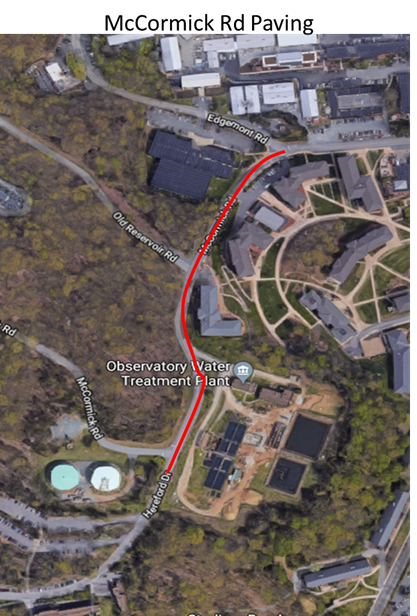 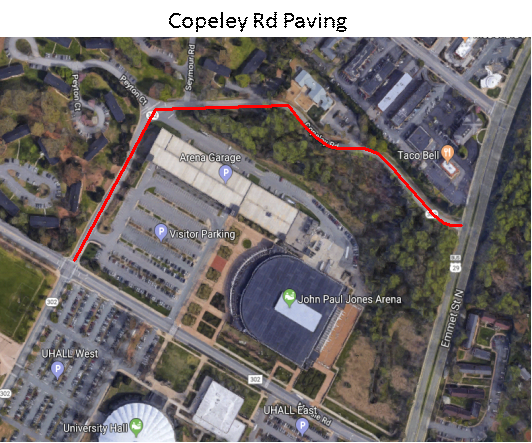 